DRAMA WORK FOR OVER HOLIDAY 2020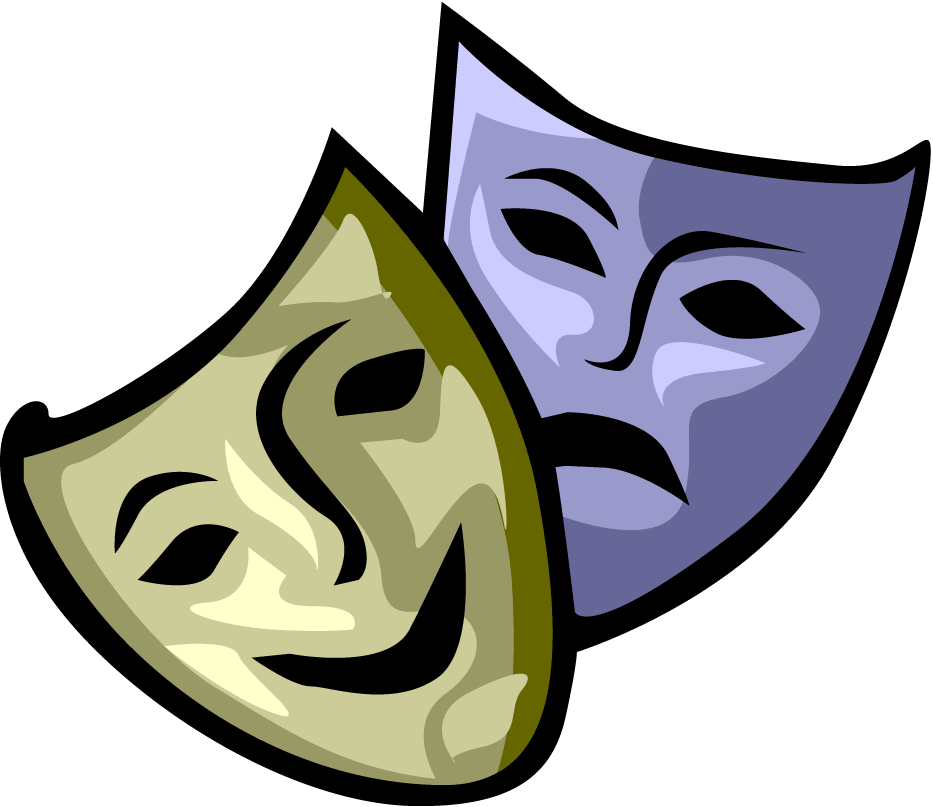 Select one of the following Theatre Practitioners:  John Godber, Steven Berkoff, Antonin Artaud or Brecht.  Do some research and create an A4 info’ sheet considering their theories, influences and techniques.  (I do not want a list of plays or just dates – make the research relevant)  Bring to your first lesson.Please read at least two contrasting plays – try to think of the contrast in terms of style of play and/or time period. Make a note of the plot, any characters that interest you and also any potential scenes that you may wish to perform. You will be asked about this in your first lesson.SUGGESTED PLAYTEXTS:  (This is only a suggestion, you may choose your own)John Osborne – Look Back in Anger                                Dominic Cooke – Arabian NightsHarold Pinter – The Birthday Party                                 Arthur Miller – Death of A SalesmanIbsen – A Doll’s House                                                       Brecht – The Caucasian Chalk Circle Shelagh Delaney – A Taste of Honey		        B.Lavery – Beautiful Burnout Ibsen – Hedda Gabler				        T Wertenbaker – Our Country’s Good	Make a table which logs shows that you have seen, this can include dance, musicals, pantomine etc – put the title in column one and then note down techniques/ideas that impressed you in column two.  See below for example.Please note that lots of theatres are streaming shows at the moment for free – check out The National Theatre on YouTube, Emma Rice’s ‘Wise Children’ on BBC iPlayer etc.   Have a great holiday.                      The Drama Department Shows seenTechniques used (that I liked)Fup – Kneehigh (Everyman Liverpool)Use of song, puppets, interaction with audience.  Simple set.War Horse – National Theatre, LondonLarge scale puppets – impressive.  Song.  Cyclorama – images and colours projected.  Use of drum revolve stage. The Boy Who Kicked Pigs – Kill the Beast, Edinburgh Fringe4 actors – multi-role.  Humour.  Close action to audience.  Projected animated imagery to set scenes.  Males play females etc – very funny. 